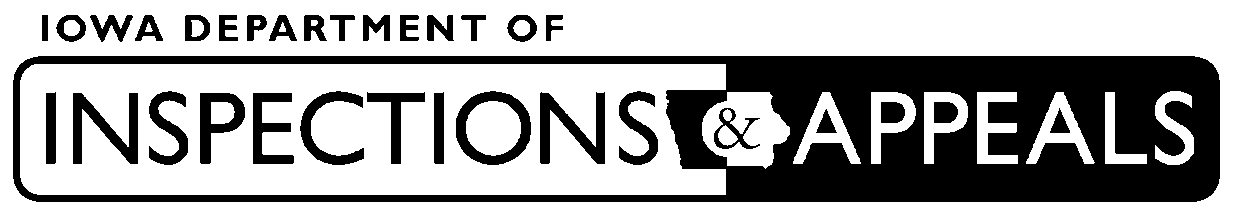 AGENCYPERFORMANCEREPORTFiscal Year 2005INTRODUCTION I am pleased to present the FY05 (July 1, 2004 – June 30, 2005) performance report for the Iowa Department of Inspections and Appeals (DIA).  This report is published to provide department employees, the Governor, the legislature, and citizens with information about the challenges and accomplishments of the department during FY05.The biggest key strategic challenge facing the agency is continuing to deliver timely and accurate services that are critical to our mission with reduced human and financial resources.  Another key strategic challenge is to identify ways to improve collaboration and communication with internal and external customers and stakeholders to accomplish our mission and vision. Major accomplishments during FY05 include:  The average turnaround time for issuing contested case decisions in the areas of food stamps and other DHS appeals was well under the mandated timeframes.  Food stamps - 26.6 days vs 38 days; Other DHS appeals 36.5 days vs 65 days.  89% of unemployment decisions by the Employment Appeal Board (EAB) were issued within 45 days, compared to federal guidelines of 50%.  98% of decisions by the EAB related to OSHA cases were not appealed to district court, an increase of 3% over FY04.  76.2% of the permanency planning case-specific or systems findings and recommendations made by the Child Advocacy Board were implemented compared to 73.9% in FY04.  99.99% of the cases handled by the State Public Defender system had no final findings of ineffective counsel.  99.7% of challenged indigent defense claims were upheld upon final judicial review.  90% of racing and gaming occupational licensees received no serious violations after licensure.  100% of food establishments inspected by the state were conducted on the risk-based method.  75.4% of deficiencies taken by the Health Facilities Division were upheld on Informal Dispute Resolution.  99% of all health care facility complaint investigations were initiated within federal mandated timeframes.  $2.4 million in pubic assistance overpayments was collected by the Investigations Division compared to $2.1 million in FY04.  The average number of months between audits of health care facilities conducted by the Investigations Division was reduced from 30 months to 27 months.  The Director successfully negotiated gaming compacts with two Native American Tribes, which contained creative oversight features.We invite all citizens and our customers and stakeholders to join with us to protect the public interests and integrity of executive branch programs.Respectfully submitted,Steven K. YoungDirectorAGENCY OVERVIEW The Department of Inspections and Appeals (DIA) is a diverse regulatory agency established to protect the public through the enforcement of state and federal laws.The services, products and activities of DIA relate to five core functions:  Adjudication/Dispute Resolution; Advocacy; Legal Representation; Regulation and Compliance; and Resource Management.Our Vision is to be “a diverse agency of dedicated employees who are respectful, accountable and responsive to the citizens of .”Our  is to “administer and enforce state and federal laws to provide for the protection of the public interests and ensure program integrity to programs and services administered by the executive branch.”Eight principles guide us in upholding the law through:    Service Focus    Proactivity in All We Do    Employee Involvement    Collaborative Leadership    Decisions Based on Data    Continuous Improvement    Ensuring Program Integrity    Protecting Those We ServeDIA consists of four operating divisions and five attached units.  The Administrative Division provides essential, centralized fiscal and administrative services, such as budget preparation, accounts payable and receivable, personnel, public information, purchasing, lease and vehicle management, legislative affairs, strategic and performance planning, and legal counsel.The Division regulates social and charitable gambling activities to protect the public from incidence of fraudulent or illegal activities and certifies targeted small businesses for eligibility of state loans and procurement opportunities.The Division provides for the conduct, either through state inspectors or contracts with local boards of health, food safety inspections at restaurants, grocery stores, food processing plants, egg handlers, and vending machines, and sanitation inspections of barber and cosmetology shops and hotels and motels to ensure Iowans receive safe and wholesome foods and clean service.The Director enters into and implements agreements or compacts between the State of Iowa and Indian tribes to operate Indian gaming establishments in accordance with federal law.  The Administrative Hearings Division affords citizens with due process for adverse actions taken by state agencies.  The Division conducts quasi-judicial contested case hearings involving Iowans who disagree with an administrative ruling issued by a state government agency.  The division issues a proposed decision subject to final review by the Director of the agency involved in the contested case proceeding.  During FY05, nearly 13,000 hearings were held.  Nearly two-thirds of all administrative hearings conducted by the Division involve Iowans who have had their driver’s license revoked or suspended by the Iowa Department of Transportation.  The Health Facilities Division enhances the safety, security and general welfare of the persons served in over 1,800 licensed/ certified facilities and programs.  The Division inspects/monitors, licenses and/or certifies under the Medicare and Medicaid Programs health care providers and suppliers, which includes long-term care facilities, hospitals, hospices, end-stage renal disease units, rural health clinics, elder group homes, assisted living programs, adult day services programs and child-placing agencies.The Division also provides staff for the Hospital Licensing Board, which consults with and advises the Division in matters of policy affecting hospital administration, including reviewing and approving rules and standards prior to adoption.  The Investigations Division works to ensure misspent public assistance moneys obtained through fraud, inadvertent error or agency error are identified and collected so that only eligible applicants receive public assistance moneys in the appropriate amounts.  The Division also provides necessary and timely information so the Iowa Department of Public Health may appropriately address professional licensing complaints.  In addition, the Division ensures compliance with applicable federal and state financial requirements by DHS offices and health care facilities.  The Division conducts front-end, fraud, dependent adult abuse and divestiture investigations related to welfare programs, financial audits in local DHS offices and health care facilities, professional licensing complaint investigations, and initiates recovery actions to recoup public assistance and audit overpayments.    The Child Advocacy Board works to ensure effective permanency planning for all children in out of home placement through advocacy.  The Board accomplishes this purpose through local citizen foster care review boards, foster care registry and the Court Appointed Special Advocate volunteer program.  In addition, the Board makes recommendations to the Governor, Legislature, Supreme Court, and Chief Judge of each Judicial District, Iowa Department of Human Services, and child-placing agencies on ways to improve the delivery of foster care services and how to remove barriers that prevent the delivery of top-quality foster care.  The Employment Appeal Board timely adjudicates the rights and duties of workers and employers under unemployment insurance laws and final resolution of contested OSHA and contractor registration violations and personnel-related cases.  The Board serves as the final administrative law forum for unemployment benefit appeals.  The Board also hears appeals of rulings of the Occupational Safety and Health Administration (OSHA), ruling of the Iowa Department of Administrative Services on state employee job classifications, rulings of the Iowa Public Employees Retirement System (IPERS), appeals involving peace officer issues, elevator rule violations, and contractor registration requirements.  The Racing and Gaming Commission works to protect the public from incidence of fraudulent or illegal activities at pari-mutuel racetracks and excursion boat gambling and to protect the health and welfare of the racing animals.  The Commission licenses eligible applicants and sets and enforces standards for the licensing of industry occupations and for the operation of all racetracks and excursion gambling boats.  The State Public Defender provides high-quality and cost-efficient legal representation to indigent clients in state criminal court, juvenile court, and other proceedings as required by law in those areas of the state where local public defenders exist.  The provision of legal services to indigent clients is constitutionally mandated.  In , these services are provided through a combined system of local public defenders and private attorneys.  The State Public Defender also has jurisdiction over the Indigent Defense Fund, which provide funds to pay for indigent defense and ancillary services provided by private and contract attorneys and miscellaneous vendors, such as expert witnesses and court reporters.  Indigent defense services are constitutionally mandated, which requires these services to be paid by the state.  The Indigent Defense Fund pays for those indigent services not covered by local public defenders.DIA customers and stakeholders include state agencies; municipal corporations; citizens (adults and children); federal government agencies, consumers of elder group homes, assisted living programs, adult day service programs, health care facilities, and health care providers; licensees; industry and advocacy associations; targeted small businesses; businesses; unemployed persons; indigent persons; attorneys; law enforcement, legislature; and court system.STRATEGIC PLAN RESULTSSTRATEGIC PLANKey Strategic Challenges and Opportunities:The protection of the public interests and executive branch program integrity is the key result of the mission of the Iowa Department of Inspections and Appeals (DIA).  Accomplishing that result is challenged by the ability to continue to deliver timely and accurate services with reduced human and financial resources and to overcome the negative perception of our regulatory and oversight role. To address these strategic challenges, DIA established six long-term goals and associated key strategies: Goal #1: Achieve the highest possible voluntary compliance of statutes, rules and regulations.Strategies:  1.1  Partner with communities, other state agencies, and the court system to        ensure children in foster care have comprehensive permanency plans.      1.2  Conduct all required financial audits at nursing facilities, residential care              facilities and local Iowa Department of Human Services offices within              applicable timeframes.1.3  Establish a comprehensive training and education program to enhance        the ability of licensed health care facilities comply with all applicable        statutes, rules and regulations.1.4  Ensure all health care facilities and providers are adequately, accurately,        and timely inspected and investigated for compliance with federal and        state regulations.     1.5  Strengthen the food and consumer safety bureau’s compliance and             enforcement program.        1.6  Partner with the Iowa Department of Public Safety, Division of Criminal   Investigation, and the Department of Commerce, Alcoholic Beverages    Division, to inspect social gambling locations and non-licensed beer or   liquor establishments for illegal gambling.      1.7  Increase public awareness of Targeted Small Business Certification              program eligibility standards.      1.8  Collaborate with other entities in the conduct of investigations and audits              to expedite the resolution of cases, initiate the recovery of program              dollars, and encourage compliance.      1.9  Develop processes to improve exchange of information between the              Iowa Racing and Gaming Commission and licensees.Goal # 2: Enhance the provision of education, information and assistance to our customers, the public, law enforcement and other state agencies.Strategies:  2.1  Expand the utilization of the best practices program to areas of licensing        beyond long-term care2.2  Educate current licensee and potential applicants regarding permissible        and impermissible gambling activities.      2.3  Promote increased participation in the Iowa Food Safety Task Force by              industry, state agencies, academia and consumers.      2.4  Educate and update customers and potential applicants quarterly              regarding Targeted Small Business programs and eligibility standards in              collaboration with the Iowa Departments of Economic Development and              Administrative Services, General Services Enterprise.      2.5  Provide training to nursing facilities and residential care facilities in              creating, updating or changing bookkeeping systems that will meet              standards for generally accepted accounting procedures.      2.6  Providing training and information to the general public, service              organizations, educational institutions, state agencies and law              enforcement agencies on ways to detect fraud and abuse or the intent of              the investigative programs.Expedite and improve the processing time required for the claim establishment and collection process.      2.8  Enhance the training curriculum for the claims establishment and              collections process in collaboration with the Iowa Department of Human              Services.Goal # 3: Increase customer satisfaction and enhance the public image of the department.Strategies:  3.1  Disseminate the results of the Health Facilities Division “Survey        Satisfaction Questionnaire” on a quarterly basis.3.2  Establish caseload performance and quality representation expectations        for the SPD System and public defender field offices.3.3  Maintain a process for the review and adjudication of indigent defense        claims that produces correct results within a reasonable time.  3.4  Allow social and charitable gambling license applicants to pay for license        application fees using credit cards.      3.5  Process and manage indigent defense claims more efficiently in              accordance with statute and State Public Defender rules.        3.6  Enhance public awareness relative to the accomplishments of the              department.      3.7  Conduct special investigative operations with planned media coverage.      3.8  Assess customer needs to further develop information distributed              through the Iowa Racing and Gaming Commission website.  Goal # 4: Create a work environment that enhances job satisfaction, customer service, process improvement, and public accountability.Strategies:  4.1  Establish detailed performance measures that go beyond the reporting        expectations of the Centers for Medicare and Medicaid Services (CMS).4.2  Maintain economic efficiency of indigent defense programs by        maximizing use of public defender resources while maintain quality        representation.  4.3  Ensure accuracy of collections entered on the overpayment recovery        system to generate collections statistics.      4.4  Operate within FDA’s established limits for the workload ratios for               inspector/inspections.      4.5  Establish recruitment, training, and mentoring programs to enhance              visibly the quality and effectiveness of State Public Defender personnel.        4.6  Develop processes to improve exchange of information and resources              throughout the State Public Defender system, thereby enhancing              performance and customer satisfaction.   Increase cooperation with other state, local and federal law enforcement        agencies to maximize program results.      4.8  Expand quality of the investigative process beyond state and federal              minimum requirements for division operations.      4.9  Increase the time for identification of claims that need to be purged as              not collectable.      4.10 Ensure Iowa Racing and Gaming Commission employees have the               knowledge to carry out job duties.        4.11 Develop a process for Iowa Racing and Gaming Commission               employees to make suggestion for improvement of current procedures.  Goal # 5: Maximize the use of information technology resources to increase the efficiency and effectiveness of the department.Strategies:  5.1  Establish an electronic license request and renewal capability for all        licenses issued and monitored by the Health Facilities Division.5.2  Provide electronic access to case file information by ALJs and support        staff.5.3  Improve electronic access to records, such as licensee applications,        reports, and correspondence in order to provide an immediate response        to inquiries from licensees, general public, and stakeholders.      5.4  Implement an electronic food safety inspection process for state               inspectors.      5.5  Enhance technology support within the overpayment recovery system so              that internal processes are streamlined and the necessary data is              available for reports for internal use, the legislature, news media and              others as requested.5.6  Implement an electronic web-based certification system for Targeted        Small Business.5.7  Refine the intranet Information Resource Guide for Iowa Racing and        Gaming Commission staff.  5.8  Develop on-line licensing for Iowa Racing and Gaming Commission        licensees.  5.9  Design Iowa Racing and Gaming Commission technology systems to        improve licensee compliance tracking and exchange of information with        other jurisdictions.  Goal #6: Enhance the provision of adjudication/dispute resolution services through timely issuance of decisions.Strategies:  6.1  Develop procedures to ensure contested case hearings are scheduled        within seven days of receipt and ALJ decisions are issued within 30 days        of closing the record.6.2  Enforce mandatory compliance by ALJs with Code of Administrative        Judicial Conduct.6.3  Address workload issues through technology and temporary staffing.  6.4  Communicate importance of timeliness standards with staff.  Results:  The results for key performance measures identified for the goals are reported in the key results section of this report.Additional special-identified results related to implementation of strategies follows:1.6  Partner with the Division of Criminal Investigation (DCI) and the Alcoholic Beverages Division (ABD) to inspect social gambling locations and non-licensed beer or liquor establishments for illegal gambling.  The department partnered with DCI on eleven cases and with ABD on two cases.  In addition, ABD notifies the department of all liquor violation hearings.  In addition, the department has partnered with the Department of Revenue on sales tax issues and the City of Marion Police Department on social gambling violations.1.7  Increase public awareness of Targeted Small Business Certification (TSB) program eligibility standards.The TSB Task Force and purchasers hosted two seminars.  One in Des Moines (October) and the other in Muscatine (April).  Discussions continue with purchases in the Des Moines area regarding a vendor fair, intended for TSBs to show their wares to all interested purchasers.  In addition, the TSB pamphlet, “How to do Business as a Targeted Small Business” was updated and is mailed to all newly certified TSBs with their certificate.1.9  Develop processes to improve exchange of information between the Iowa Racing and Gaming Commission and licensees.The Commission administrator continues to meet annually with each licensed facility general manager.  Commission staff meets periodically with the Iowa Gaming Association on specific issues of interest to the licensees.2.2  Educate current licensee and potential applicants regarding permissible and impermissible gambling activities.Education efforts occur daily through telephone inquiries, correspondence and the department’s website.2.3  Promote increased participation in the Iowa Food Safety Task Force by industry, state agencies, academia and consumers.The Iowa Food Safety Task Force met and developed a plan to target a specific topic each year that has a direct relationship to foodborne illness.  The first focus will be on handwashing.  Plans are to have a kickoff, and then follow up with new releases for every holiday and season of the year.  Currently, the Task Force is made up of members from academia, industry, regulators, and consumers.2.4  Educate and update customers and potential applicants quarterly regarding Targeted Small Business programs and eligibility standards in collaboration with the Departments of Economic Development and Administrative Services/General Services Enterprise.Semi-annual seminars for customers and applicants are held to address eligibility standards and financial and purchasing opportunities.  Other education efforts occur daily through telephone inquiries, correspondence and the department’s website.  In addition, TSB Task Force members are available to speak to any groups that are interested in the program.3.1  Disseminate the results of the Health Facilities Division “Survey Satisfaction Questionnaire” on a quarterly basis.The Iowa Foundation for Medical Care tabulates all responses to the “Questionnaire” and reports the results to the Health Facilities Division on a monthly basis.  The information is used to report ratings for the agency’s performance plan and provided to consumers and stakeholders upon request.  The information is also used in evaluating the performance of employees and developing strategies to improve customer service.3.2  Establish caseload performance and quality representation expectations for the SPD System and public defender field offices.The caseload expectation of 71,000 cases was exceeded by 4.6% for a total of 74,286 cases handled.  High quality representation was evident as a result of less than .01% of the cases having a finding of ineffective assistance of counsel (9 of 74,286 cases).3.3  Maintain a process for the review and adjudication of indigent defense claims that produces correct results within a reasonable time.Judges upheld disputed SPD actions reducing claims 99.7% of the time. 3.4  Allow social and charitable gambling license applicants to pay for license application fees using credit cards.A new system is in the development process, which will allow applicants to pay license fees using credit cards.  This system currently exists for persons registering electrical and mechanical amusement devices.3.5  Process and manage indigent defense claims more efficiently in accordance with statute and State Public Defender rules.  98% of Adult fee claims were processed within 35 days with an average time of 22.1 days.  100% of Appellate fee claims were processed within 35 days with an average time of 8.5 days.  97% of Juvenile fee claims were processed within 35 days with an average time of 15.6 days.  98% of Miscellaneous fee claims were processed within 35 days with an average time of 20.3 days.3.7  Enhance public awareness relative to the accomplishment of the department.The Department continues to make changes in the website to provide more and easily accessible information to the public.  3.9  Assess customer needs to further develop information distributed through the Racing and Gaming Commission website.The Commission continues to assess customer needs and add information to its website.4.2  Maintain economic efficiency of indigent defense programs by maximizing use of public defender resources while maintain quality representation.Expanded public defender Class A felony defense service to 21 additional counties, with no findings of ineffective assistance of counsel in any Class A felony case and many verdicts of not guilty to alleged Class A felonies.4.5  Establish recruitment, training, and mentoring programs to enhance visibly the quality and effectiveness of State Public Defender (SPD) personnel. SPD either supported or sponsored various Continuing Legal Education (CLE) programs.  The CLE credit cost for all attending attorneys at the Public Defender Association criminal law seminar was paid by SPD.  SPD and First Assistant SPD gave presentations to local CLE programs.  SPD obtained National Institute for Trial Advocacy (NITA) scholarships for Iowa PDs.  SPD partnered with NITA to conduct a free workshop for public defenders and other public service attorneys in Iowa.4.6  Develop processes to improve exchange of information and resources throughout the State Public Defender system, thereby enhancing performance and customer satisfaction.Crossfeed of information on expert witnesses, winning motions, and trial strategies.  Continued use of “Orders and Pleadings” link at SPD website for posting of informative documents.  Development, in partnership with the National Legal Aide and Defender Association, of the Immigration Consequences of State Convictions Chart and distribution to all public defenders and SPD’s indigent defense partners.  SPD website carries up-to-date information on all indigent defense issues, including “Recent News” postings of course offerings, national developments, and information of interest to the profession and the public. 4.10 Ensure Iowa Racing and Gaming Commission employees have the knowledge to carry out job duties.Annual staff meetings are held, employees are allowed to attend all industry training held in their area, and employees are allowed attend conferences and industry meetings.4.11 Develop a process for Iowa Racing and Gaming Commission employees to make suggestions for improvement of current procedures.Supervisors ask employees, during annual evaluations, if they have any suggestions for improvement of current regulatory procedures.  Staff also holds pre- and post-race meetings with the vets, stewards, and licensing assistants to get information on what works well or what needs to be changed. 5.3  Improve electronic access to records, such as licensee applications, reports, and correspondence in order to provide an immediate response to inquiries from licensees, general public, and stakeholders.The GMMS system for registering electrical and mechanical amusement devices, which allows registrants 24/7 access to their accounts, continues to run smoothly.  A new system is in the development process for social and charitable gambling licensing, which will allow applicants to pay license fees using credit cards.  Future plans are for a similar system for the Targeted Small Business Certification program.  All three systems will allow the public greater access to records, better availability of statistics for use by the Department and stakeholders, and ease in applying for a license/certification/registration.  In addition, the Department website provides the public easy access to forms, rules, state law, and FAQ for the three programs, which are also available in printed form.  The website allows for on-line filing of complaints regarding the three programs.5.5 Implement an electronic food safety inspection process for state inspectors.State inspectors are now using PDAs to conduct food inspections.  A redesigned database allows the inspections to be uploaded to the database, eliminating the need for manual entry of inspections into the system.5.6  Implement an electronic web-based certification system for Targeted Small Business.This effort is in the planning stages with the Iowa Department of Administrative Services, Information Technology Enterprise.5.9 Develop on-line licensing for Iowa Racing and Gaming Commission licensees.The Commission continues to move forward to accomplish on-line licensing.5.10 Design Iowa Racing and Gaming Commission technology systems to improve licensee compliance tracking and exchange of information with other jurisdictions.A database was implemented in order to track the compliance of the licensee on issues mandated by law.  The Commission continues to download licensing and ruling information to the two racing organizations.  6.3 Address workload issues through technology and temporary staffing.Digital transcription equipment have been installed for and are being used by Employment Appeal Board word processors.  The process is running smoothly and efficiently.6.4 Communicate importance of timeliness standards with staff.With the new digital transcription equipment, Employment Appeal Board staff are able to more easily meet timeliness standards.Link(s) to Enterprise Plan:DIA’s six goals and associated key strategies link to the following Enterprise Goals:  Increase by 50,000 the number of employed workers with college experience.  Create 50,000 high-paid, high-skill jobs that require two years post secondary education within four years.  All Iowans have access to quality health care, including access to mental health and substance abuse treatment services.  Seniors, adult with disabilities and those at risk of abuse have safe quality living options in their communities.SERVICE/PRODUCT/ACTIVITYName: Administrative HearingsDescription: The conduct of quasi-judicial contested case hearings involving Iowans who disagree with an administrative ruling issued by a state government agency. Why we are doing this:  To afford citizens with due process for adverse actions taken by state agencies. What we're doing to achieve results:  Conducting hearings in a timely and equitable manner.  Issuing a proposed decision subject to final review by the director of the agency involved in the contested case proceeding.CORE FUNCTIONName: Adjudication/Dispute Resolution – 01Description: This core function relates to administrative hearings of adverse actions by state agencies and adjudication of the rights and duties of workers and employers under unemployment insurance (UI) laws.Why we are doing this:  To afford citizens due process.What we're doing to achieve results:  A three-member Employment Appeal Board serves as the final administrative law forum for state and federal unemployment benefit appeals. The Board also hears appeals of rulings of the Occupational Safety and Health Administration (OSHA), rulings of the Iowa Department of Administrative Services (DAS/HRE) on state employee job classifications, and rulings of the Iowa Public Employees Retirement System (IPERS). The Board hears appeals involving peace officer issues and contractor registration requirements. CORE FUNCTIONName:   Advocacy - 04Description: This core function describes the two volunteer child advocacy programs of the Child Advocacy Board (CAB).  CAB operates the Court Appointed Special Advocate (CASA) and the Iowa Citizen Foster Care Review Board (ICFCRB) programs.Why we are doing this: To ensure effective permanency planning exists for all children in out-of-home placement.What we're doing to achieve results:  Under the CASA program, volunteers are appointed by the Court to advocate for a specific abused or neglected child.  The CASA volunteer serves many roles in a child’s court case, including investigation, assessment, facilitation, advocacy, and monitoring.  Under the ICFCRB program, volunteers are appointed by the Court to serve on a local, community board that conducts a review of the case of each child in out-of-home placement in their community once every six months.  The ICFCRB volunteers make specific findings and recommendations as to the individual case as well as systemic findings and recommendations for Iowa’s child welfare system.CORE FUNCTION Name:  Legal Representation - 37Description: This core function relates to the provision of legal services to indigent clients through either public defenders or court-appointed private attorneys. Why we are doing this:  To provide high-quality and cost-efficient representation by public defenders to indigent clients in State criminal court, juvenile court, and other proceedings as required by law.  To ensure the prompt and fair review and adjudication of claims for payment of indigent defense fees and costs from indigent defense providers.What we're doing to achieve results:  The results for public defenders is being achieved through the recruitment and hiring the best attorneys, investigators, and administrators available, providing or coordinating the tools (resources/ training/ professional development) for the staff to do their best, establishing and monitoring individual performance expectations, and reviewing caseloads on a regular basis.  Claims results are being accomplished by publishing and properly applying administrative rules and internal procedures that govern the indigent defense claims process, acquiring and administering appropriate data automation systems to manage the process, and reviewing data on an ongoing basis to ensure propriety and timeliness of claims actions.CORE FUNCTION Name:   Regulation and Compliance - 61Description:  This core function covers the multitude of regulatory and compliance activities within the Iowa Department of Inspections and Appeals.Why we are doing this:  To protect the public from incidence of fraudulent or illegal activities and protect the public health, safety and welfare.  The individual services/products/activities will provide more detail on the results expected.What we're doing to achieve results:  The department through licensing, certification, investigation, and auditing activities ensure applicants, participants, organizations, providers, and service recipients meet the requirements set out in state and federal law and rules and regulations.  The individual services/ products/activities will provide more detail on how results are being achieved.SERVICE/PRODUCT/ACTIVITYName:  Food and Consumer SafetyDescription:  Statewide regulatory oversight of food establishments, hotels/motels, food processing plants, and egg handlers.Why we are doing this:  To protect the public from incidence of serious disease and injury in the regulated environments.What we're doing to achieve results:  The Department, or through contract, conducts inspections, complaint investigations, and foodborne illness investigations, issues licenses to eligible applicants, and takes appropriate disciplinary action to ensure compliance with state and federal requirements.  Contracts are monitored to ensure they meet contract compliance.SERVICE/PRODUCT/ACTIVITYName:  Long-term care and Habilitation facilities and programs licensing/certification Description:  Statewide regulatory oversight of health care facilities, hospitals, Medicare-certified health care providers and programs, and children’s facilities/programs. Why we are doing this:  To enhance the safety, security and general welfare of persons served in licensed/certified health-related facilities and programs.What we're doing to achieve results:  The department conducts application processing, regular surveys/inspections and complaint investigations to ensure facilities and programs are in compliance with state and federal regulatory requirements prior to making licensing/certification decisions. SERVICE/PRODUCT/ACTIVITYName:  Collections ServicesDescription: Collection of overpayments in various public assistance programs.Why we are doing this: To assure repayment of any overpayments made in the public assistance programs administered by DHS.What we're doing to achieve results:  The Investigations Division uses various collections methods, including but not limited to:  voluntary repayment agreements, state tax offset, small claims, and court-ordered repayment.  SERVICE/PRODUCT/ACTIVITYName:  Audit ServicesDescription:  Local DHS offices and health care facility financial audits.Why we are doing this:  To assure that local DHS offices and health care facilities comply with state and federal law related to financial resources.What we're doing to achieve results:  The Investigations Division conducts financial audits to identify any audit exceptions and follows up to ensure that reimbursement for audit exceptions are timely made to the state or federal government or to residents/families.  CORE FUNCTION Name:  Resource Management - 67Description:  Fiscal and administrative services provided to all agency personnel.Why we are doing this: To provide consistently accurate and timely administrative and fiscal services to agency personnel so they can better provide their services to department constituencies.What we're doing to achieve results:  The department has a central staff to provide coordinated, efficient and cost-effective fiscal and administrative services, such as budgeting, financial management, inventory, claims processing, human resources, public information, information technology, vehicle coordination, purchasing, enterprise management, etc., to all divisions and attached units.AGENCY PERFORMANCE PLAN RESULTSFY 2005AGENCY PERFORMANCE PLAN RESULTSFY 2005AGENCY PERFORMANCE PLAN RESULTSFY 2005AGENCY PERFORMANCE PLAN RESULTSFY 2005AGENCY PERFORMANCE PLAN RESULTSFY 2005RESOURCES REALLOCATIONSDuring FY05, the Department continued to address the challenge of limited human and financial resources, resulting from prior years’ budget reductions and early out programs.  The Health Facilities Division continued to face the challenge of an increasing number of complaints, while attempting to meet the survey frequency required by federal mandate for certified facilities and programs.  This challenge was addressed by focusing existing resources to the most critical complaints impacting or potentially impacting the health, safety and welfare of consumers and matching schedules, as much as possible.To address the need for education, consistency and action across division lines in dependent adult abuse cases, the Abuse Coordinating Unit was created, by reassigning the function of existing resources within the department.  Through additional federal resources, additional investigators were added to conduct dependent adult abuse complaints for possible criminal action.AGENCY CONTACTSCopies of the Iowa Department of Inspections and Appeals’ Agency Performance Report are available on the Results Iowa web site (www.resultsiowa.org) and the DIA web site (www.state.ia.us/government/dia/index.html).  Copies of the report can also be obtained by contacting Beverly Zylstra at 515-281-6442 or via e-mail at beverly.zylstra@dia.state.ia.us.   General Contact Information:Iowa Department of Inspections and AppealsLucas State Office Building321 East 12th StreetDes Moines, IA  50319(515) 281-7102Telephone Number of the Hearing Impaired:  515-242-6515SECTION		PAGEPAGEINTRODUCTION	INTRODUCTION	INTRODUCTION	4AGENCY OVERVIEW  ……………………………………………………………….AGENCY OVERVIEW  ……………………………………………………………….AGENCY OVERVIEW  ……………………………………………………………….6STRATEGIC PLAN RESULTS	STRATEGIC PLAN RESULTS	STRATEGIC PLAN RESULTS	9Goal 1………………………………………………………………….   Goal 1………………………………………………………………….   Goal 1………………………………………………………………….   9Goal 2………………………………………………………………….   Goal 2………………………………………………………………….   Goal 2………………………………………………………………….      10Goal 3………………………………………………………………….   Goal 3………………………………………………………………….   Goal 3………………………………………………………………….   11Goal 4………………………………………………………………….   Goal 4………………………………………………………………….   Goal 4………………………………………………………………….   11Goal 5………………………………………………………………….   Goal 5………………………………………………………………….   Goal 5………………………………………………………………….   12Goal 6………………………………………………………………….   Goal 6………………………………………………………………….   Goal 6………………………………………………………………….   13Further Results……………………………………………………….Further Results……………………………………………………….Further Results……………………………………………………….13KEY RESULTSKEY RESULTSKEY RESULTS19PERFORMANCE PLAN RESULTS	PERFORMANCE PLAN RESULTS	PERFORMANCE PLAN RESULTS	38Core Function – Adjudication/Dispute Resolution	Core Function – Adjudication/Dispute Resolution	Core Function – Adjudication/Dispute Resolution	38SPA – Administrative Hearings	SPA – Administrative Hearings	SPA – Administrative Hearings	39SPA – Unemployment Insurance Appeals	SPA – Unemployment Insurance Appeals	SPA – Unemployment Insurance Appeals	39SPA – OSHA/Contractor Registration Appeals	SPA – OSHA/Contractor Registration Appeals	SPA – OSHA/Contractor Registration Appeals	40Core Function – Advocacy	Core Function – Advocacy	Core Function – Advocacy	41SPA – Court-Appointed Special Advocate	SPA – Court-Appointed Special Advocate	SPA – Court-Appointed Special Advocate	41SPA – Local Citizen Foster Care Review Board	SPA – Local Citizen Foster Care Review Board	SPA – Local Citizen Foster Care Review Board	41Core Function – Legal Representation	Core Function – Legal Representation	Core Function – Legal Representation	42SPA – Public Defender Services	SPA – Public Defender Services	SPA – Public Defender Services	43SPA – Indigent Defense Claims	SPA – Indigent Defense Claims	SPA – Indigent Defense Claims	43Core Function – Regulation & Compliance	Core Function – Regulation & Compliance	Core Function – Regulation & Compliance	44SPA – Compliance & Licensing	SPA – Compliance & Licensing	SPA – Compliance & Licensing	45SPA – Social & Charitable Gambling Enforcement	SPA – Social & Charitable Gambling Enforcement	SPA – Social & Charitable Gambling Enforcement	45SPA – Targeted Small Business Certification	SPA – Targeted Small Business Certification	SPA – Targeted Small Business Certification	46SPA – Food and Consumer Safety	SPA – Food and Consumer Safety	SPA – Food and Consumer Safety	46     SPA – Regulatory oversight of state licensed and federally certified long-term           care and habilitation entities ……………………………………………..     SPA – Regulatory oversight of state licensed and federally certified long-term           care and habilitation entities ……………………………………………..     SPA – Regulatory oversight of state licensed and federally certified long-term           care and habilitation entities ……………………………………………..46SPA – Monitor and regulation of state certified community based environments	SPA – Monitor and regulation of state certified community based environments	SPA – Monitor and regulation of state certified community based environments	47SPA – Investigation Services	SPA – Investigation Services	SPA – Investigation Services	48SPA – Collections Services	SPA – Collections Services	SPA – Collections Services	48SPA – Audit Services	SPA – Audit Services	SPA – Audit Services	48Core Function – Resource Management 	Core Function – Resource Management 	Core Function – Resource Management 	50RESOURCES REALLOCATIONS 	51AGENCY CONTACTS 	52                                                                                 Results 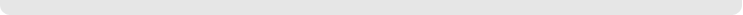 What was achieved:  The average number of days from receipt to decision issuance was 26.6 days compared to the target of 38 days.Resources:  Expenditures for the Administrative Hearings Division, as a whole, for FY05 were 22.39 FTE and $2,316,755.                                                                                 Results What was achieved:  The average number of days from receipt to decision issuance was 36.5 days compared to the target of 65 days.Resources:  Expenditures for the Administrative Hearings Division, as a whole, for FY05 were 22.39 FTE and $2,316,755.                                                                                 Results What was achieved:  99.7% were issued within 75 days.Resources:  Expenditures for the Employment Appeal Board, as a whole, for FY05 were 12.66FTE and $901,410.                                                                                 Results What was achieved:   95% of the decisions were not appealed to district court.Resources:  Expenditures for the Employment Appeal Board, as a whole, for FY05 were 12.66FTE and $901,410.                                                                            Results What was achieved:  76.2% of the permanency planning case-specific or systems findings and recommendations were implemented, which was an increase of 2.3% over FY04.Resources:  Expenditures for the Child Advocacy Board, as a whole, for FY05 were 35.19 FTE and $2,520,593.                                                                                 Results What was achieved: 99.99% of the cases (71,112 of 71,118 cases) had no final findings of ineffective counsel.Resources:  Expenditures for the State Public Defender and Indigent Defense, as a whole, for FY05 were 200.67 FTE and $43,388,758.                                                                                 Results What was achieved: 99.7% of the challenged claims are being upheld upon final judicial review.Resources:  Expenditures for the State Public Defender and Indigent Defense, as a whole, for FY05 were 200.67 FTE and $43,388,758.                                                                                 Results What was achieved: 90% of the of the occupational licensees received no serious violations after licensure.Resources: Expenditures for the Racing and Gaming Commission, as a whole, for FY05 was 51.48 FTE and $4,230,127.                                                                                 Results What was achieved:  27.5 persons per 100,000 population were affected by a substantiated foodborne illness.Resources used:  Expenditures for the Food and Consumer Safety Bureau, as a whole, for FY05 was 12.00 FTE and $893,935.                                                                                 Results What was achieved:  75.4% of deficiencies taken by the Health Facilities Division were upheld on Informal Dispute Resolution (IDR).Resources:  Expenditures for the Health Facilities Division, as a whole, for FY05 was 109.62 FTE and $10,415,628.                                                                                 Results What was achieved: 100% of all licensed establishments were inspected through risk-based criteria.Resources used:  Expenditures for the Food and Consumer Safety Bureau, as a whole, for FY05 as 12.00 FTE and $893,935.                                                                                 Results What was achieved:  A frequency rate of 12:12.9 was achieved.Resources:  Expenditures for the Health Facilities Division, as a whole, for FY05 was 109.62 FTE and $10,415,628.                                                                                 Results What was achieved:  99% of all complaints investigations were initiated within the state guidelines.Resources:  Expenditures for the Health Facilities Division, as a whole, for FY05 was 109.62 FTE and $10,415,628.                                                                                 Results What was achieved:  In the baseline year for data collection, $2.1 million was collected during the fiscal year.Resources:  Expenditures for the Investigations Division, as a whole, for FY05 was 40.99 FTE and $3,319,714.                                                                                 Results What was achieved: Health care facilities were audited an average of every 27 months, which was an average of 3 months less than the target.Resources used:  Expenditures for the Investigations Division, as a whole, for FY05 was 40.99 FTE and $3,319,714.                                                                                 Results What was achieved: Customers rated the accuracy and timeliness of resource management services at an average of 4.45 – between very good and excellent.Resources used:  Expenditures for the Administration Division, as a whole, for FY05 was 17.25 FTE and $1,608,359.Name of Agency: Department of Inspections and AppealsName of Agency: Department of Inspections and AppealsName of Agency: Department of Inspections and AppealsName of Agency: Department of Inspections and AppealsAgency Mission:  “The Department of Inspections and Appeals will administer and enforce state and federal laws to provide for the protection of the public interests and ensure program integrity in programs and services administered by the executive branch.”Agency Mission:  “The Department of Inspections and Appeals will administer and enforce state and federal laws to provide for the protection of the public interests and ensure program integrity in programs and services administered by the executive branch.”Agency Mission:  “The Department of Inspections and Appeals will administer and enforce state and federal laws to provide for the protection of the public interests and ensure program integrity in programs and services administered by the executive branch.”Agency Mission:  “The Department of Inspections and Appeals will administer and enforce state and federal laws to provide for the protection of the public interests and ensure program integrity in programs and services administered by the executive branch.”Core Function:  Adjudication/Dispute ResolutionCore Function:  Adjudication/Dispute ResolutionCore Function:  Adjudication/Dispute ResolutionCore Function:  Adjudication/Dispute ResolutionPerformance Measure (Outcome)Performance TargetPerformance ActualPerformance Comments & Analysis1.  Percentage of DHS Food Stamp appeals proposed decisions issued within 38 days of receipt from DHS95%81.5%What Occurred:  Due to an increase in other types of appeals, this target was not met.  The average number of days was well below the 38 days.Data Source:  Administrative Hearings Division2.  Percentage of DHS all other appeals proposed decision issued within 65 days of receipt from DHS95%89%What Occurred:  Due to an increase in other types of appeals, this target was not met.  The average number of days was well below the 65 days.Data Source:  Administrative Hearings Division3.  Percentage of DOT OWI appeals proposed decision issued within 65 days of receipt from DHS95%100%What Occurred:  All OWI appeals were conducted with the specified timeframe.Data Source:  Administrative Hearings Division4.  Percentage of UI decisions issued within 45 days of appeal50% 89%What Occurred:  The percentage of Unemployment Insurance appeal decisions issued within 45 days of appeal far exceeded the target and federal requirement.Data Source:  Employment Appeal Board5.  Percentage of UI decisions issued within 75 days of appeal90%99.7%What Occurred:  Most of the Unemployment Insurance appeal decisions were issued within 75 days of appeal, far exceeding the target and federal requirement.Data Source:  Employment Appeal Board6.  Percentage of OSHA decisions not appealed to district court85%98%What Occurred:  The majority of the OSHA decisions issued by the Employment Appeal Board are accepted as final decisions, without further judicial review.Data Source:  Employment Appeal Board7.  Percentage of OSHA decisions issued within 14 days of Board review90%100%What Occurred:  All of the OSHA decisions issued were within the specified timeframe, far exceeding the target.Data Source:  Employment Appeal BoardPerformance Measure (Outcome)Performance TargetPerformance ActualPerformance Comments & Analysis8.  Percentage of construction contractor registration decisions issued within 14 days of Board hearing90%100%What Occurred:  All of the construction contractor registration decisions were issued within the specified timeframe, far exceeding the target. Data Source:  Employment Appeal BoardService, Product or Activity:  Administrative HearingsService, Product or Activity:  Administrative HearingsService, Product or Activity:  Administrative HearingsService, Product or Activity:  Administrative HearingsPerformance MeasurePerformance TargetPerformance ActualPerformance Comments & Analysis1.  Average turnaround time for issuing food stamp decisions compared to the required timeframe of within 38 days of receipt from DHS3826.6What Occurred:  The average number of days for issuing food stamp decisions was under the specified timeframe by an average of 11.4 days, far exceeding the target.Data Source:  Administrative Hearings Division2.  Average turnaround time for issuing DHS all other appeals proposed decisions compared to the required timeframe of within 65 days of receipt from DHS6536.5What Occurred:  The average number of days for issuing all other types of DHS decisions was under the specified timeframe by an average of 28.5 days, far exceeding the target.Data Source:  Administrative Hearings Division3.  Average turnaround time for hearing DOT OWI appeals compared to the required timeframe of within 45 days of receipt of request for hearing4533.6What Occurred:  The average number of days for hearing DOT OWI appeals was under the specified timeframe by an average of 11.4 days, far exceeding the target.Data Source:  Administrative Hearings Division4.  Percentage of proposed decisions issued affirmed by DOT95%89%What Occurred:  The percentage of affirmed proposed DOT decisions was less than the target.  11% of the proposed decisions were either modified or reversed by DOT.Data Source:  Administrative Hearings DivisionService, Product or Activity:  Employment-Related AppealsService, Product or Activity:  Employment-Related AppealsService, Product or Activity:  Employment-Related AppealsService, Product or Activity:  Employment-Related AppealsPerformance MeasurePerformance TargetPerformance ActualPerformance Comments & Analysis1.  Percentage of UI decisions issued within 45 days of appeal50%89%What Occurred:  The percentage of Unemployment Insurance appeal decisions issued within 45 days of appeal far exceeded the target and federal requirement.Data Source:  Employment Appeal Board2.  Percentage of UI decisions issued within 75 days of appeal90%99.7%What Occurred:  Most of the Unemployment Insurance appeal decisions were issued within 75 days of appeal, far exceeding the target and federal requirement.Data Source:  Employment Appeal BoardService, Product or Activity:Service, Product or Activity:Service, Product or Activity:Service, Product or Activity:Performance MeasurePerformance TargetPerformance ActualPerformance Comments & Analysis1.  Percentage of OSHA decisions issued within 14 days of Board review90%100%What Occurred:  The majority of the OSHA decisions issued by the Employment Appeal Board are accepted as final decisions, without further judicial review.Data Source:  Employment Appeal Board2. Percentage of construction contractor registration decisions issued within 14 days of Board hearing90%100%What Occurred:  All of the construction contractor registration decisions were issued within the specified timeframe, far exceeding the target. Data Source:  Employment Appeal BoardName of Agency: Department of Inspections and AppealsName of Agency: Department of Inspections and AppealsName of Agency: Department of Inspections and AppealsName of Agency: Department of Inspections and AppealsAgency Mission:  “The Department of Inspections and Appeals will administer and enforce state and federal laws to provide for the protection of the public interests and ensure program integrity in programs and services administered by the executive branch.”Agency Mission:  “The Department of Inspections and Appeals will administer and enforce state and federal laws to provide for the protection of the public interests and ensure program integrity in programs and services administered by the executive branch.”Agency Mission:  “The Department of Inspections and Appeals will administer and enforce state and federal laws to provide for the protection of the public interests and ensure program integrity in programs and services administered by the executive branch.”Agency Mission:  “The Department of Inspections and Appeals will administer and enforce state and federal laws to provide for the protection of the public interests and ensure program integrity in programs and services administered by the executive branch.”Core Function:  AdvocacyCore Function:  AdvocacyCore Function:  AdvocacyCore Function:  AdvocacyPerformance Measure (Outcome)Performance TargetPerformance ActualPerformance Comments & Analysis1.  Percentage of permanency planning case-specific or systems findings and recommendations implementedTBD76.2%What Occurred:  A baseline was establishing this fiscal year with over three-fourths of the permanency planning case-specific or systems findings and recommendations being implemented.Data Source:  Child Advocacy BoardService, Product or Activity:  Local Foster Care Review Board ProgramService, Product or Activity:  Local Foster Care Review Board ProgramService, Product or Activity:  Local Foster Care Review Board ProgramService, Product or Activity:  Local Foster Care Review Board ProgramPerformance MeasurePerformance TargetPerformance ActualPerformance Comments & Analysis1.  Percentage of required reviews conducted within specified timeframes by judicial district98%97.4%What Occurred:  The required reviews conducted were just slightly under the target. Data Source:  Child Advocacy Board2.  Percentage of all children in out of home placement being reviewed by a local foster care review board50%50.6%What Occurred:  Of all the children in out of home placement, slightly over half were reviewed by local foster care review boards, exceeding the target. Data Source:  Child Advocacy BoardService, Product or Activity:  Court Appointed Special Advocate ProgramService, Product or Activity:  Court Appointed Special Advocate ProgramService, Product or Activity:  Court Appointed Special Advocate ProgramService, Product or Activity:  Court Appointed Special Advocate ProgramPerformance MeasurePerformance TargetPerformance ActualPerformance Comments & Analysis1.  Percentage of written reports submitted to the court within specified timeframes95%98.6%What Occurred:  The target was exceeded in the percentage of written CASA report submitted to the court within required timeframes.Data Source:  Child Advocacy Board2.  Percentage of children needing a CASA having a CASA available in the areas where CASA operates90%95.2%What Occurred:  More children needing a CASA had a CASA available than expected by the target.Data Source:  Child Advocacy BoardName of Agency: Department of Inspections and AppealsName of Agency: Department of Inspections and AppealsName of Agency: Department of Inspections and AppealsName of Agency: Department of Inspections and AppealsAgency Mission:  “The Department of Inspections and Appeals will administer and enforce state and federal laws to provide for the protection of the public interests and ensure program integrity in programs and services administered by the executive branch.”Agency Mission:  “The Department of Inspections and Appeals will administer and enforce state and federal laws to provide for the protection of the public interests and ensure program integrity in programs and services administered by the executive branch.”Agency Mission:  “The Department of Inspections and Appeals will administer and enforce state and federal laws to provide for the protection of the public interests and ensure program integrity in programs and services administered by the executive branch.”Agency Mission:  “The Department of Inspections and Appeals will administer and enforce state and federal laws to provide for the protection of the public interests and ensure program integrity in programs and services administered by the executive branch.”Core Function:  Legal RepresentationCore Function:  Legal RepresentationCore Function:  Legal RepresentationCore Function:  Legal RepresentationPerformance Measure (Outcome)Performance TargetPerformance ActualPerformance Comments & Analysis1.  Percentage of public defender cases where there have been final findings of ineffective assistance of counsel, either on direct appeal of convictions, after post-conviction relief actions, or (for civil commitments) habeas corpus actions1%.01%What Occurred:  The percentage of public defender cases with final findings of ineffective assistance of counsel was far under the 1% target.  Data Source:  State Public Defender2.  Percentage of caseload performance expectations achieved by the State Public Defender System95%103.7%What Occurred:  The number of cases handled by the State Public Defender system far exceeded the target.  Data Source:  State Public Defender3.  Percentage of challenged Notices of Action on indigent defense claims that are upheld upon final judicial review90%99.7%What Occurred:  Almost 100% of challenged Notices of Action on indigent defense claims were upheld on judicial review, far exceeding the target.Data Source:  State Public Defender4.  Percentage of indigent defense claims reviewed and acted upon within an established time period90%98.5%What Occurred:  The majority of indigent defense claims were handled within the specified timeframe, far exceeding the target.Data Source:  State Public Defender5.  Average processing time for an indigent defense claim within an established standard35 days16.625 daysWhat Occurred:  The average time for processing indigent claims was less than half the standard, far exceeding the target.Data Source:  State Public DefenderService, Product or Activity:  Public Defender Legal ServicesService, Product or Activity:  Public Defender Legal ServicesService, Product or Activity:  Public Defender Legal ServicesService, Product or Activity:  Public Defender Legal ServicesPerformance MeasurePerformance TargetPerformance ActualPerformance Comments & Analysis1.  Percentage of public defender cases where there have been final findings of ineffective assistance of counsel, either on direct appeal of convictions, after post-conviction relief actions, or (for civil commitments) habeas corpus actions1%.01%What Occurred:  The percentage of public defender cases with final findings of ineffective assistance of counsel was far under the 1% target.  Data Source:  State Public Defender2. Percentage of caseload performance expectations achieved by the State Public Defender System95%103.7%What Occurred: The number of cases handled by the State Public Defender system far exceeded the target.  Data Source:  State Public DefenderService, Product or Activity:  Assigned Counsel Legal ServicesService, Product or Activity:  Assigned Counsel Legal ServicesService, Product or Activity:  Assigned Counsel Legal ServicesService, Product or Activity:  Assigned Counsel Legal ServicesPerformance MeasurePerformance TargetPerformance ActualPerformance Comments & Analysis1.  Percentage of challenged Notices of Action on indigent defense claims that are upheld upon final judicial review90%99.7%What Occurred: Almost 100% of challenged Notices of Action on indigent defense claims were upheld on judicial review, far exceeding the target.Data Source:  State Public Defender2.  Percentage of indigent defense claims reviewed and acted upon within an established time period90%98.5%What Occurred: The majority of indigent defense claims were handled within the specified timeframe, far exceeding the target.Data Source:  State Public Defender3.  Average processing time for an indigent defense claim within an established standard35 days16.625 daysWhat Occurred: The average time for processing indigent claims was less than half the standard, far exceeding the target.Data Source:  State Public DefenderName of Agency: Department of Inspections and AppealsName of Agency: Department of Inspections and AppealsName of Agency: Department of Inspections and AppealsName of Agency: Department of Inspections and AppealsAgency Mission:  “The Department of Inspections and Appeals will administer and enforce state and federal laws to provide for the protection of the public interests and ensure program integrity in programs and services administered by the executive branch.”Agency Mission:  “The Department of Inspections and Appeals will administer and enforce state and federal laws to provide for the protection of the public interests and ensure program integrity in programs and services administered by the executive branch.”Agency Mission:  “The Department of Inspections and Appeals will administer and enforce state and federal laws to provide for the protection of the public interests and ensure program integrity in programs and services administered by the executive branch.”Agency Mission:  “The Department of Inspections and Appeals will administer and enforce state and federal laws to provide for the protection of the public interests and ensure program integrity in programs and services administered by the executive branch.”Core Function:  Regulation and ComplianceCore Function:  Regulation and ComplianceCore Function:  Regulation and ComplianceCore Function:  Regulation and CompliancePerformance Measure (Outcome)Performance TargetPerformance ActualPerformance Comments & Analysis1.  Percentage of racing animals inspected for health and fitness prior to a race75%88%What Occurred:  A greater number of racing animals were able to be inspected for health and fitness prior to a race than required.Data Source:  Racing and Gaming Commission2.  Percentage of required racing animals sampled for illegal substances20%27%What Occurred:  A greater number of racing animals were sampled for illegal substances than required.Data Source:  Racing and Gaming Commission3.  Percentage of pari-mutuel and excursion boat gambling occupational licensees receiving no serious violations after licensure70%90%What Occurred:  Only 10% of occupational licensees received serious violations after licensure, far exceeding the target.Data Source:  Racing and Gaming Commission4.  Percentage of social and charitable gambling referrals to DCI resulting in prosecution, confiscation, or other disciplinary actionTBD1%What Occurred:  A baseline was established during the fiscal year, which shows disciplinary action taken on referrals to DCI was minimal.Data Source:  Social and Charitable Gambling Unit5.  Percentage of targeted small business applications administratively closed due to not meeting requirementsTBD11%What Occurred:  A baseline was established during the fiscal year, which shows most TSB applications are approved.Data Source:  Targeted Small Business Certification Unit6.  Rate of individuals affected by a substantiated foodborne illness per 100,000 population16.7927.5What Occurred:  More individuals were affected by a substantiated foodborne illness than the target.  A reduction in the inspection frequency has been determined as one factor in this increase.Data Source:  Food and Consumer Safety Bureau7.  Percentage of licensed/certified healthcare facilities requiring a second revisit3.6%7.6%What Occurred:  More healthcare facilities required a second revisit than the target.  Data Source:  Health Facilities Division8.  Percentage of Habilitation facilities that are deficiency-free20%16.3%What Occurred:  Fewer facilities had no compliance violations than the target.
Data Source:  Health Facilities DivisionPerformance Measure (Outcome)Performance TargetPerformance ActualPerformance Comments & Analysis9.  Percentage of certified assisted living programs in substantial complianceTBD100%What Occurred:  A baseline was established during the fiscal year, which shows that all certified assisted living programs were in substantial compliance.Data Source:  Health Facilities Division10.  Percentage of actions for noncompliance upheld on Informal Dispute Resolution (IDR)TBD75.4%What Occurred:  A baseline was established during the fiscal year, which shows that over three-fourths of the noncompliance actions are upheld during the informal appeal process.Data Source:  Health Facilities Division11.  Percentage of closed economic fraud investigations resulting in civil action by public assistance programTBD83.1%What Occurred:  A baseline was established during the fiscal year, which shows a majority of economic fraud cases resulted in civil action.Data Source:  Investigations Division12.  Rate of completion of professional standards investigationsTBD51%What Occurred:  A baseline was established during the fiscal year, which shows that over half of the pending and newly referred cases are completed during the fiscal year.Data Source:  Investigations Division13.  Percentage of local DHS offices in audit compliance within 45 days100%100%What Occurred:  All of the local DHS offices were in audit compliance within the required timeframe, meeting the target.Data Source:  Investigations Division14.  Percentage of care facilities in audit compliance within 60 days95%95%What Occurred:  Care facilities met the target in being in audit compliance within the required timeframe.Data Source:  Investigations DivisionService, Product or Activity:  Pari-Mutuel and Excursion Gambling Boat RegulationService, Product or Activity:  Pari-Mutuel and Excursion Gambling Boat RegulationService, Product or Activity:  Pari-Mutuel and Excursion Gambling Boat RegulationService, Product or Activity:  Pari-Mutuel and Excursion Gambling Boat RegulationPerformance MeasurePerformance TargetPerformance ActualPerformance Comments & Analysis1.  Percentage of pari-mutuel and excursion boat gambling occupational licensees with initial issues receiving no serious violations after licensureTBDData not yet availableWhat Occurred:  Baseline will not be established until FY06 due to technology issues.Data Source:  Racing and Gaming CommissionService, Product or Activity:  Social and Charitable Gambling RegulationService, Product or Activity:  Social and Charitable Gambling RegulationService, Product or Activity:  Social and Charitable Gambling RegulationService, Product or Activity:  Social and Charitable Gambling RegulationPerformance MeasurePerformance TargetPerformance ActualPerformance Comments & Analysis1.  Percentage of completed social and charitable gambling applications acted upon within five working days98%98%What Occurred:  The timeliness of action on social and charitable gambling applications met the target.Data Source: Social and Charitable Gambling UnitService, Product or Activity:  Social and Charitable Gambling RegulationService, Product or Activity:  Social and Charitable Gambling RegulationService, Product or Activity:  Social and Charitable Gambling RegulationService, Product or Activity:  Social and Charitable Gambling RegulationPerformance MeasurePerformance TargetPerformance ActualPerformance Comments & Analysis2.  Ratio of completed social and charitable gambling applications processed compared to the number of licenses/registrations issuedTBD39:40What Occurred:  Baseline was establishing during the fiscal year, which shows that almost all of the social and charitable gambling applications were approved.Data Source:  Social and Charitable Gambling UnitService, Product or Activity:  Targeted Small Business CertificationService, Product or Activity:  Targeted Small Business CertificationService, Product or Activity:  Targeted Small Business CertificationService, Product or Activity:  Targeted Small Business CertificationPerformance MeasurePerformance TargetPerformance ActualPerformance Comments & Analysis1.  Percentage of TSB certification application certification determinations made within 30 days of receipt of all required documentation95%95%What Occurred:  The timeliness of action on targeted small business certification applications met the target.Data Source:  Targeted Small Business Certification UnitService, Product or Activity:  Food and Consumer SafetyService, Product or Activity:  Food and Consumer SafetyService, Product or Activity:  Food and Consumer SafetyService, Product or Activity:  Food and Consumer SafetyPerformance MeasurePerformance TargetPerformance ActualPerformance Comments & Analysis1.  Percentage of food inspections conducted in compliance with the risk-based schedule by state inspectors98%100%What Occurred:  Compliance with the risk-based schedule of inspections exceeded the target.Data Source:  Food and Consumer Safety Bureau2.  Percentage of food service establishments that have certified food managersTBD17.9%What Occurred:  Baseline was established during the fiscal year, which shows that less than one-fifth of the licensed restaurants have certified food managers.Data Source:  Food and Consumer Safety BureauService, Product or Activity:  Regulatory oversight of state licensed and federally certified long-term care and habilitation entitiesService, Product or Activity:  Regulatory oversight of state licensed and federally certified long-term care and habilitation entitiesService, Product or Activity:  Regulatory oversight of state licensed and federally certified long-term care and habilitation entitiesService, Product or Activity:  Regulatory oversight of state licensed and federally certified long-term care and habilitation entitiesPerformance MeasurePerformance TargetPerformance ActualPerformance Comments & Analysis1.  Ratio of the average number of months between nursing facility surveys in comparison with the federal timeframe guideline of 12.9 months average for all facilities12:12.9 months12:12.9 monthsWhat Occurred:  The average number of months between surveys of nursing facilities met the target.Data Source:  Health Facilities Division2.  Percentage of ICF/MR surveys successfully completed within the  federally prescribed timeframe of 12.9 months average for all facilitiesTBD69.6%What Occurred:  Baseline was established during the fiscal year, which shows that not quite three-fourths of the surveys are conducted within prescribed timeframes.Data Source:  Health Facilities DivisionService, Product or Activity:  Regulatory oversight of state licensed and federally certified long-term care and habilitation entitiesService, Product or Activity:  Regulatory oversight of state licensed and federally certified long-term care and habilitation entitiesService, Product or Activity:  Regulatory oversight of state licensed and federally certified long-term care and habilitation entitiesService, Product or Activity:  Regulatory oversight of state licensed and federally certified long-term care and habilitation entitiesPerformance MeasurePerformance TargetPerformance ActualPerformance Comments & Analysis3.  Percentage of licensed-only surveys completed within the prescribed timeframe of 19 months average for all facilitiesTBD100%What Occurred:  Baseline was established during the fiscal year, which shows that all licensed-only surveys were completed within prescribed timeframes.
Data Source:  Health Facilities Division4.  Percentage of complaint investigations initiated within required timeframes of no less than 20 working days from receipt of complaintTBD99%What Occurred:  Baseline was established during the fiscal year, which shows that only one percent of the complaints are not investigated within required timeframes.  Further information shows that critical complaints requiring investigation within two days or ten days are being done in 100% of the cases. Data Source:  Health Facilities Division5.  Average rating of the nursing home satisfaction questionnaire regarding the skill and professionalism of surveyors on a 5-point Likert scale with 1 being poor and 5 being outstandingTBD4.51What Occurred:  Baseline was established during the fiscal year, which shows that nursing homes are highly satisfied with the skill and professionalism of surveyors.Data Source:  Health Facilities DivisionService, Product or Activity:  Monitor and regulation of state certified community based environmentsService, Product or Activity:  Monitor and regulation of state certified community based environmentsService, Product or Activity:  Monitor and regulation of state certified community based environmentsService, Product or Activity:  Monitor and regulation of state certified community based environmentsPerformance MeasurePerformance TargetPerformance ActualPerformance Comments & Analysis1.  Percentage of assisted living program re-certifications completed at least 10 days prior to certification expiration dateTBD31.03%What Occurred:  Baseline was established during the fiscal year, which shows that approximately one-third of the re-certifications met the stated timeframe.  Further research showed that a delay by other entities in completing their portion of the process accounted for the low percentage.Data Source:  Health Facilities Division, Adult Services Bureau2.  Percentage of complaint investigations initiated within required timeframes of no less than 20 working days from receipt of complaintTBD100%What Occurred:  Baseline was established during the fiscal year, which shows that all complaints were investigated within required timeframes.Data Source:  Health Facilities Division, Adult Services Bureau3.  Average rating of the certificate holders satisfaction questionnaire regarding the skill and professionalism of monitors on a 5-point Likert scale 5 with 1 being poor and 5 being outstandingTBD4.55What Occurred:  Baseline was established during the fiscal year, which shows that assisted living programs, adult day services programs, and elder group homes are highly satisfied with the skill and professionalism of monitors.Data Source:  Health Facilities Division, Adult Services BureauService, Product or Activity:  Investigations ServicesService, Product or Activity:  Investigations ServicesService, Product or Activity:  Investigations ServicesService, Product or Activity:  Investigations ServicesPerformance MeasurePerformance TargetPerformance ActualPerformance Comments & Analysis1.  Percentage of front-end investigations initiated within 30 days of receipt from DHS80%84%What Occurred:  A greater number of front-end investigations were initiated within the specified timeframe resulting in exceeding the target.Data Source:  Investigations Division2.  Percentage of economic fraud investigation cases closed within five years90%95.1%What Occurred:  A greater number of economic fraud investigations were closed within the specified timeframe resulting in exceeding the target.Data Source:  Investigations Division3.  Percentage of Medicaid fraud investigation cases will be reviewed and receive proper disposition with statutory timeframes95%96.5%What Occurred:  The number of Medicaid fraud cases disposed of within required timeframes slightly exceeded the target.Data Source:  Investigations Division4.  Ratio of professional standards investigations completed to total cases (pending and new referrals)TBD1:3What Occurred:  One-third of the pending and new referral professional standards cases were completed during the fiscal year.  This is due to an increase in the number of high priority referrals to be handled by limited staff.Data Source:  Investigations DivisionService, Product or Activity:  Collection ServicesService, Product or Activity:  Collection ServicesService, Product or Activity:  Collection ServicesService, Product or Activity:  Collection ServicesPerformance MeasurePerformance TargetPerformance ActualPerformance Comments & Analysis1.  Dollars collected for public assistance programs per year compared to the dollars collected the previous year$2.1 million vs $2.1 million$2.4 million vs $2.1 millionWhat Occurred:  $300,000 more was collected than the previous year.Data Source:  Investigations DivisionService, Product or Activity:  Audit ServicesService, Product or Activity:  Audit ServicesService, Product or Activity:  Audit ServicesService, Product or Activity:  Audit ServicesPerformance MeasurePerformance TargetPerformance ActualPerformance Comments & Analysis1.  Average time between audits for care facilities30 months27 monthsWhat Occurred:  The time between care facility audits was reduced by an average of three months, which greatly exceeded the target.Data Source:  Investigations Division2.  Rate of collection for moneys owed to care facility residentsTBD99.5%What Occurred:  Baseline was established during the fiscal year, which shows that less than one-half a percent had not yet been collected for care facility residents during the fiscal year.Data Source:  Investigations DivisionService, Product or Activity:  Audit ServicesService, Product or Activity:  Audit ServicesService, Product or Activity:  Audit ServicesService, Product or Activity:  Audit ServicesPerformance MeasurePerformance TargetPerformance ActualPerformance Comments & Analysis3.  Average number of hours spent on-site auditing per facilityTBD11.1 hoursWhat Occurred:  Baseline was established during the fiscal, which shows that less than two work days are spent on-site conducting a financial audit of a care facility.Data Source:  Investigations DivisionName of Agency: Department of Inspections and AppealsName of Agency: Department of Inspections and AppealsName of Agency: Department of Inspections and AppealsName of Agency: Department of Inspections and AppealsAgency Mission:  “The Department of Inspections and Appeals will administer and enforce state and federal laws to provide for the protection of the public interests and ensure program integrity in programs and services administered by the executive branch.”Agency Mission:  “The Department of Inspections and Appeals will administer and enforce state and federal laws to provide for the protection of the public interests and ensure program integrity in programs and services administered by the executive branch.”Agency Mission:  “The Department of Inspections and Appeals will administer and enforce state and federal laws to provide for the protection of the public interests and ensure program integrity in programs and services administered by the executive branch.”Agency Mission:  “The Department of Inspections and Appeals will administer and enforce state and federal laws to provide for the protection of the public interests and ensure program integrity in programs and services administered by the executive branch.”Core Function:  Resource ManagementCore Function:  Resource ManagementCore Function:  Resource ManagementCore Function:  Resource ManagementPerformance Measure (Outcome)Performance TargetPerformance ActualPerformance Comments & Analysis1.  The average rating of the resource management questionnaire regarding the accuracy and timeliness of services on a 5-point LIkert Scale with 1 being poor and 5 being excellent.4.004.45What Occurred:  Department personnel rated the accuracy and timeliness of resource management services at between very good and excellent, far exceeding the target. Data Source:  Customer Satisfaction Survey by Director’s OfficeService, Product or Activity:  Resource ManagementService, Product or Activity:  Resource ManagementService, Product or Activity:  Resource ManagementService, Product or Activity:  Resource ManagementPerformance MeasurePerformance TargetPerformance ActualPerformance Comments & Analysis1.  Percent of media and public information inquiries responded to within prescribed timeframes75% within 24 hours95% within 48 hours75% within 24 hours95% within 48 hoursWhat Occurred:  Responses to all media and public information inquiries met the targets.Data Source:  Director’s Office, Public Information Office2.  Percent of budget funded by sources other general fund67.3%67.3%What Occurred:  Other sources of budget funds met the target.Data Source:  Fiscal Services Bureau